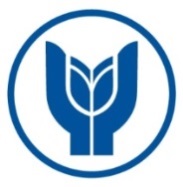 YAŞAR ÜNİVERSİTESİ Department of Radio, Television & CinemaRCTV 3309 TV Production Design Project Assessment SheetAssessment of the LectureAssessment of the AssignmentsAssessment of the PitchingDate: Signature:WorkWeightScoreAssignments (7)35 %Pitching25 %Final Exam40 %Total100 %Project TitleDesigning a Format for a Specific TV Genre (Group work) Designing a Format for a Specific TV Genre (Group work) Project TypeFormat Proposal / Oral Presentation Format Proposal / Oral Presentation Student Name & NumberAdvisor NameAssist. Prof. Dr. Ürün YILDIRAN ÖNKAssist. Prof. Dr. Ürün YILDIRAN ÖNKDeadlineEach week starting from 6th weekEach week starting from 6th weekFormat of the ProjectFormat Proposal form is supposed to be filled including the necessary details for the format design. 6 original format proposals and one adaptation proposal are supposed to be prepared within groups of 3 or 4.Format Proposal form is supposed to be filled including the necessary details for the format design. 6 original format proposals and one adaptation proposal are supposed to be prepared within groups of 3 or 4.Grading Criteria WorkWeightGrading Criteria Relevance of the Format to the Genre10 %Grading Criteria Creativity30 %Grading Criteria Feasibility10 %Grading Criteria Selection of the Name / Host10 %Grading Criteria Relevance of the Target Audience20 %Grading Criteria Relevance of the Schedule10 %Grading Criteria Relevance of the Production Method10 %Project TitlePresenting an Original Format (Individual) Presenting an Original Format (Individual) Project TypeOral Presentation supported by powerpointOral Presentation supported by powerpointStudent Name & NumberAdvisor NameAssist. Prof. Dr. Ürün YILDIRAN ÖNKAssist. Prof. Dr. Ürün YILDIRAN ÖNKDeadlineEnd of termEnd of termFormat of the Project5 min. oral presentation of an original format. Powerpoint presentation is required including the proposal form and sample visual material. 5 min. oral presentation of an original format. Powerpoint presentation is required including the proposal form and sample visual material. Grading Criteria WorkWeightGrading Criteria Creativity30 %Grading Criteria Feasibility10 %Grading Criteria Selection of the Name / Host10 %Grading Criteria Relevance of the Target Audience / Schedule10 %Grading Criteria Effective Logline10 %Grading Criteria Relevance of the Production Method10 %Grading Criteria Persuasion20 %LETTER GRADE